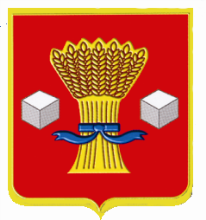 АдминистрацияСветлоярского муниципального района Волгоградской областиПОСТАНОВЛЕНИЕот    01.04.2022                     №567 О мерах по усилению пожарной безопасностив весенне-летний период 2022 на территорииСветлоярского муниципального районаВолгоградской областиВ целях стабилизации оперативной обстановки с пожарами, устранению причин, способствующих их возникновению, недопущения гибели и травматизма людей на пожарах, в соответствии с Федеральным Законом от 21.12.1994 № 69-ФЗ «О пожарной безопасности», пункта 7, пункта 21 статьи 15, Федерального закона от 06.10.2003  №131-Ф3 «Об общих принципах организации местного самоуправления в Российской Федерации», постановлением Правительства РФ от 16.09.2020 №1479 «Об утверждении правил противопожарного режима в Российской Федерации»,   руководствуясь Уставом Светлоярского муниципального района Волгоградской области,п о с т а н о в л я ю:1. Рекомендовать главам  сельских поселений Светлоярского муниципального района Волгоградской области, директору МБУ «Управление благоустройства» (Матыцин А.С.): активизировать с наступлением пожароопасного периода агитационно-разъяснительную работу среди населения (сходы, распространение наглядной агитации, информационные стенды и т.п.), проводимую специалистами администраций поселений по вопросам соблюдения требований, норм, стандартов и правил пожарной безопасности в быту, в строгом соответствии с существующими требованиями пожарной безопасности; принять меры по обеспечению пожарной безопасности на подведомственных территориях, населенных пунктах, жилом фонде, сосредоточив особое внимание на мерах по предотвращению гибели и травматизма людей на пожарах; провести проверку боеготовности имеющихся формирований пожарной охраны, организовать смотры имеющейся приспособленной пожарной техники, а также учебно-методические сборы с начальниками этих формирований с привлечением сотрудников Федеральной противопожарной службы; провести совместные совещания руководителей ТОСов, сельхозпредприятий, лесничества, Светлоярской ПСЧ, ОНД и ПР по Котельниковскому, Октябрьскому и Светлоярскому району Волгоградской области УНД и ПР ГУ МЧС России по Волгоградский области по выработке дополнительных мер, направленных на усиление мер пожарной безопасности и организацию тушения пожаров на подведомственных территориях. При необходимости внести корректировки в существующие документы, разработанные по вопросам пожарной безопасности; взять на списочный учет всю автотракторную технику, приспособленную для перевозки воды (водовозы, автоцистерны, тракторы с бочками, другую технику),  другие механизмы, способные участвовать в ликвидации пожаров. При необходимости заключить договоры (соглашения) с собственниками техники о привлечении  к тушению пожаров и возгораний; создать резервы финансовых средств, материальных ресурсов и горюче-смазочных материалов для оперативного реагирования на  чрезвычайные ситуации, возникающие при борьбе с пожарами в течение всего опасного периода; рассмотреть на заседаниях комиссий по предупреждению и ликвидации чрезвычайных ситуаций и пожарной безопасности  администраций сельских поселений вопросы противопожарного обустройства населенных пунктов, обстановку с пожарами и выработать конкретные практические мероприятия, направленные на снижение количества пожаров и минимизацию их последствий; принять постановления (распоряжения), регламентирующие вопросы усиления пожарной безопасности в весенне-летний пожароопасный период. В случае резкого осложнения обстановки с пожарами на территориях населенных пунктов вводить соответствующими постановлениями (распоряжениями)  особый противопожарный режим в соответствии с Федеральным законом РФ от 21.12.1994 года № 69-ФЗ «О пожарной безопасности»; организовать проверку технического состояния средств звуковой сигнализации (сирены, мегафоны, гудки, колокола и другое) для оповещения людей на случай пожара; оснастить имеющуюся на вооружении противопожарных формирований технику оборудованием и приспособлениями для тушения пожаров, поставить технику в боевой расчет и обеспечить круглосуточное дежурство членов, добровольных  пожарных дружин и команд; в соответствии с имеющимися планами привлечения сил и средств на тушение пожаров на территории поселений обеспечить выезд техники на пожары на  подведомственные территории;выявлять и ликвидировать на территориях поселений несанкционированные свалки твёрдых  коммунальных  и промышленных отходов; организовать очистку полос отвода железнодорожных и автомобильных дорог от валежника, порубочных остатков,  кустарника и другого горючего мусора.в срок до 30.04.2022г.2. Рекомендовать главам сельских поселений Светлоярского муниципального района Волгоградской области, МБУ «Управление благоустройства» (Матыцин А.С.), руководителям предприятий и организаций всех форм собственности провести ревизию имеющегося на балансе противопожарного имущества и оборудования.По результатам проведенных ревизий (обследований) разработать планы мероприятий по устранению выявленных недостатков.Организовать проведение опашки населенных пунктов и объектов экономики, обеспечив ширину опашки не менее 10 метров. Срок: до 20.04.2022.В течение пожароопасного периода не реже 1 раза в месяц обеспечить обновление противопожарных минерализованных полос (опашки), а также осуществлять покос и уборку растительности по краям противопожарных минерализованных полос (опашки).Срок: в течение пожароопасного сезона.3. Рекомендовать главам сельских поселений Светлоярского муниципального района Волгоградской области, директору МБУ  Редакции газеты «Восход» Светлоярского муниципального района Волгоградской области (Ходырева М.П.) и отделу по ГО и ЧС, ООС и Э (Ашадзе И.Н.): организовать информирование населения, в том числе через электронные и печатные средства массовой информации о соблюдении правил пожарной безопасности в быту, в лесных массивах и местах отдыха, а также о действиях в случае возникновения пожаров. Срок: в течение пожароопасного сезона.            4. Отделу образования, опеки  и попечительства  администрации  Светлоярского муниципального района  Волгоградской области (Рысухина С.В.) перед началом летних каникул организовать проведение с обучающимися (воспитанниками) и их родителями бесед по предупреждению пожаров, в том числе возникающих в результате детской шалости с огнем.5. Отделу по сельскому хозяйству и продовольствию администрации Светлоярского муниципального района Волгоградской области   (Зайцев А.П.): организовать проведение совещаний - семинаров с руководителями сельскохозяйственных предприятий и главами крестьянских (фермерских) хозяйств по вопросам противопожарной безопасности на землях сельскохозяйственного назначения, предупреждению сельскохозяйственных палов и сохранности урожая от огня.в срок до 15.04.20226. Заместителю главы Светлоярского муниципального района Волгоградской области Ускову Ю.Н.: до 31 марта 2022 организовать проведение заседания комиссии  по предупреждению и ликвидации чрезвычайных ситуаций и обеспечению пожарной безопасности муниципального района по вопросам подготовки к весенне-летнему пожароопасному периоду; организовать проведение рейдов с целью осуществления контроля за противопожарным обустройством населенных пунктов и прилегающих территорий, мест отдыха населения с привлечением представителей органов МВД по Светлоярскому району Волгоградской области, ОНД и ПР по  Котельниковскому, Октябрьскому и Светлоярскому району  Волгоградской области, добровольных пожарных, представителей  средств массовой информации. 7. Рекомендовать руководителям учреждений, предприятий и  организаций всех форм собственности,  сельхозпредприятий района крестьянских (фермерских) хозяйств, председателям садоводческих некоммерческих товариществ, собственникам земельных участков, категории земель сельскохозяйственного назначения,  расположенных на территории Светлоярского муниципального района Волгоградской области:- произвести очистку от сгораемых отходов, сена, соломы  прилегающей территории, пустующие помещения отключить  от источников электропитания;- произвести опашку животноводческих помещений, территорию  земель сельхозназначения от пустырей, лесополос, обочин дорог, мелколесья и зарослей камыша полосой не менее 10 метров;в срок до 20.04.2022 на подведомственных территориях принять меры:по недопущению  сжигание стерни и пожнивых остатков, разведение костров, особенно в непосредственной близости от зданий, сооружений, линий электропередач, земель сельскохозяйственного назначения, загородных оздоровительных учреждений;- недопущению землепользователями при выполнении работ по уборке сельскохозяйственной продукции размещения стогов и копен в охранной зоне воздушных линий электропередач;  не допускать использование противопожарных разрывов между строениями, проездов и подъездов к зданиям и сооружениям под складирование материалов, оборудования и для стоянки (парковки) транспорта; своевременно проводить очистку подведомственных территорий в пределах противопожарных расстояний между зданиями, сооружениями и открытыми складами, а также участков, прилегающих к жилым домам, дачным и иным массивам от горючих материалов, отходов, мусора, сухой травы, камыша и т.д.; создать условия для забора воды в любое время из источников наружного водоснабжения для целей пожаротушения, площадки (пирсы) с твердым покрытием размером не менее 12x12 метров; взять под контроль вопросы обеспечения пожарной безопасности в подведомственных учреждениях, уделив особое внимание объектам с массовым пребыванием людей с ограниченной дееспособностью и людей с дефектами умственного и физического развития; организовать проведение с персоналом организаций и предприятий  дополнительных противопожарных инструктажей по соблюдению требований пожарной безопасности, а также занятия  по отработке действий при возникновении пожара, эвакуации  из зданий людей и материальных ценностей; при посещении граждан пожилого возраста и инвалидов, в том числе находящихся на социальном обслуживании, на дому, проводить беседы о мерах пожарной безопасности в быту и действиях в случае возникновения пожара.8. Руководителю МБУ ДОЛ «Чайка» (Триголос М.Р.), а также образовательным учреждениям, участвующим в организации летнего отдыха детей, в пределах предоставленных полномочий:- до начала летнего оздоровительного периода привести указанные объекты в пожаробезопасное состояние, организовать их комиссионный прием с участием представителей государственного пожарного надзора;- перед началом смен с работниками проводить инструктажи по обязательным мерам пожарной безопасности, действиям при возникновении пожара; в каждой смене проводить с детьми конкурсы (игры) на противопожарную тематику с обучением правилам поведения и действиям при пожаре,  использования первичных средств пожаротушения; обеспечить лагерь отдыха передвижной техникой (пожарным автомобилем или мотопомпами с набором необходимого пожарно- технического вооружения) для подачи воды на тушение пожаров в соответствии с требованиями пожарной безопасности;            провести дополнительные мероприятия по усилению мер пожарной безопасности, в период противопожарного режима, запретить пользоваться открытыми источниками огня, разжигать костры, организовать регулярный обход территории работающим персоналом или членами добровольной пожарной охраны, регулярный полив травяной растительности, оборудовать пункты хранения противопожарного инвентаря.9. Рекомендовать руководителям  организаций, эксплуатирующим жилищно-коммунальное хозяйство Светлоярского муниципального района Волгоградской области: проводить работу по обеспечению мер пожарной безопасности; в ходе осмотров зданий, помещений проводить инструктажи нанимателей, арендаторов и собственников жилых помещений о правилах пожарной безопасности;            организовать очистку подвалов и  чердаков жилых домов от  сгораемого мусора, провести огнезащитную обработку деревянных конструкций чердачных помещений.10. Предложить Светлоярской 55 ПСЧ 4 ПСО ФПС ГПС МЧС России  по Волгоградской области,  ОНД и ПР по Котельниковскому, Октябрьскому и Светлоярскому району Волгоградской области УНД и ПР ГУ МЧС России по Волгоградский области, ГКУ ВО 3 отряда ПС филиала ПЧ 82: провести проверки соблюдения организациями и гражданами требований пожарной безопасности в порядке, установленном законодательством Российской Федерации;  провести  проверку технического состояния источников наружного противопожарного водоснабжения на территории Светлоярского муниципального района Волгоградской области; провести испытания водопроводных сетей на водоотдачу; в срок до 30.04.2022 провести тренировки по  выполнению мероприятий соблюдения мер пожарной безопасности на объектах с массовым пребыванием  граждан. 11. Ежеквартально рассматривать на заседаниях комиссии по ЧС и ПБ Светлоярского муниципального района Волгоградской области вопросы, касающиеся обеспечения пожарной безопасности. На заседаниях комиссии заслушивать руководителей органов местного самоуправления, организаций, на подведомственных территориях которых сложилась неблагоприятная обстановка в сфере предупреждения и тушения пожаров.12. Отделу  по муниципальной службе, общим и кадровым вопросам администрации Светлоярского муниципального района Волгоградской области (Иванова Н.В.) разместить настоящее  постановление на официальном сайте   Светлоярского муниципального района Волгоградской области. 13. Контроль над исполнением настоящего постановления возложить на заместителя главы Светлоярского муниципального района Ускова Ю.Н.Глава муниципального района                                                                   Т.В. Распутина Слабженинова Я.В.